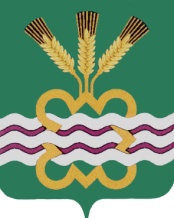 ГЛАВА МУНИЦИПАЛЬНОГО ОБРАЗОВАНИЯ«КАМЕНСКИЙ  ГОРОДСКОЙ ОКРУГ»ПОСТАНОВЛЕНИЕ 31.05.2019                                                                                                         № 1062п. МартюшОб определении гарантирующей организации для централизованныхсистем холодного водоснабжения и водоотведенияна территории  Каменского городского округаВ соответствии Федеральным законом от  06.10.2003года N 131-ФЗ «Об общих принципах организации местного самоуправления в Российской Федерации», Федеральным законом от 07.12.2011 года N 416-ФЗ «О водоснабжении и водоотведении», Уставом МО «Каменский городской округ», руководствуясь схемами водоснабжения и водоотведения муниципального образования «Каменский городской округ», утвержденными Постановлением Главы МО «Каменский городской округ» от 11.01.2016 года N 10ПОСТАНОВЛЯЮ:Наделить статусом гарантирующей организации для централизованных систем холодного водоснабжения Каменского городского округа общество с ограниченной ответственностью «Система» на территории: пгт. Мартюш, с. Новоисетское, д. Брод, с. Колчедан, с. Рыбниковское, с. Клевакинское, с. Маминское, с. Троицкое, д. Шилово, с. Исетское, п. Первомайский, д. Часовая, п. Студенческий, п. Горный, д. Лебяжье, с. Соколова, с. Сосновское, п. Ленинский, п. Октябрьский, с. Кисловское, с. Покровское, д. Белоносова, с. Черемхово, с. Травянское, с. Сипавское, п. Новый Быт, п. Степной, д. Соколова, с. Позариха, д. Черемисская с 01.06.2019 года.Установить зоны деятельности гарантирующей организации для централизованных систем холодного водоснабжения в границах комплекса технологически связанных между собой инженерных сооружений, предназначенных для подъема, водоподготовки и транспортировки питьевой воды, к которым присоединены объекты капитального строительства абонентов Каменского городского округа.2. Наделить статусом гарантирующей организации для централизованных систем водоотведения Каменского городского округа общество с ограниченной ответственностью «Система» на территории: пгт. Мартюш, с. Новоисетское, с. Колчедан, с. Позариха, п. Новый Быт, с. Сипавское, п. Первомайский с 01.06.2019 года.Установить зоны деятельности гарантирующей организации для централизованных систем водоотведения в границах комплекса технологически связанных между собой инженерных сооружений, предназначенных для приема, транспортировки и очистки сточных вод, к которым присоединены объекты капитального строительства абонентов Каменского городского округа3. В случае выявления бесхозяйных объектов централизованных систем холодного водоснабжения и (или) водоотведения, в том числе водопроводных и канализационных сетей, путем эксплуатации которых обеспечиваются водоснабжение и (или) водоотведение, эксплуатацию таких объектов осуществляет гарантирующая организация со дня подписания передаточного акта указанных объектов до признания на такие объекты права собственности или до принятия их во владение, пользование и распоряжение оставившим такие объекты собственником в соответствии с гражданским законодательством.4. Признать утратившим силу постановление Главы МО «Каменский городской округ» от  26.12.2018 года N 2149 «Об определении гарантирующей организации для централизованных систем холодного водоснабжения и водоотведения на территории  Каменского городского округа».Опубликовать данное постановление в газете «Пламя» и разместить на официальном сайте муниципального образования «Каменский городской округ».Контроль исполнения настоящего постановления возложить на заместителя Главы Администрации по вопросам ЖКХ, строительства, энергетики и связи  А.П. Баранова.Глава городского округа   						            С.А. Белоусов